College of Social and Behavioral Sciences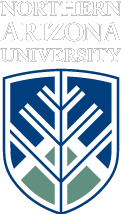 School of Communication			Phone: 928-523-2232PO Box 5619 					Fax: 928-523-1505Flagstaff, AZ 86011-5619Internship Information GuidelinesThank you for your interest in providing one of our students with an internship. Please provide the following information so that we can publish this information in several locations accessible to interested students. Please feel free to respond on this form and send it back to us via email at school.communication@nau.edu. Please copy Norm.Medoff@nau.edu and Richard.Lei@nau.edu on this email. Organization offering internship: Continental Country ClubContact information (name/address/): Blake Rolley, 2380 N. Oakmont Drive, Flagstaff, AZ 86004When internship is to take place (Fall, Spring, Summer, Ongoing): SummerType of Internship Offered (Internship Title and Responsibilities): Marketing Intern: assisting in social media, events and parties, preparing/disbursing fliers, scheduling appointments and assisting Marketing Director.Paid/Unpaid (if paid, please put type of payment e.g. stipend or salary):  UnpaidTotal number of hours of work per week: 15-20 hours per weekTotal number of weeks (an academic semester for fall or spring is 16 weeks long, for the summer it is 12 weeks long): 12 weeksSpecial skills required (e.g. web design, Excel, Powerpoint, etc.): Microsoft Office experience, Marketing or Communications Major preferred, customer service oriented.Please provide any additional information for interested students: Students must have a minimum of a 2.5 GPA (on a 4.0 scale) and be seniors (89 credit hours) in order to qualify for formal internship credit. Students who have not achieved senior status are able to qualify for formal internship credit on a case-by-case basis. Thank for your interest in our students. We look forward to working with you. Norman J. Medoff, Ph.D.			Richard LeiProfessor and Director				ProfessorInternship Coordinator				Internship CoordinatorSchool of Communication			School of CommunicationCollege of Social and Behavioral Sciences	College of Social and Behavioral SciencesPhone: 928-523-8257				Phone: 928-523-2490